Max MustermannMusterstraße 3807384 MusterstadtKrankenhaus MusterstadtFrau Gisela MüllerMusterstraße 1589321 MusterstadtMusterstadt, 1. Juni 2023Bewerbung als Facharzt für Chirurgie
Ab dem 01.07.2023; Kennziffer: 4202023Sehr geehrte Frau Müller,nach einer fünfjährigen Tätigkeit als Facharzt für Chirurgie am Musterklinikum bin ich nun auf der Suche nach einer neuen beruflichen Herausforderung. Die chirurgische Station in Ihrem Krankenhaus fasziniert mich mit ihrem Spektrum an vielfältigen und innovativen Aufgabenbereichen. Deswegen bin ich mir sicher, dass eine Stelle auf dieser Station meine berufliche Zukunft vorantreiben kann.Als Facharzt für Chirurgie bin ich am Musterklinikum im Bereich Unfallchirurgie tätig. Ich bin verantwortlich für die Behandlung von Verletzungen jeglicher Art. Besonders spezialisiert bin ich dabei auf Frakturen und Repositionen. Durch meine offene und empathische Art gelingt es mir schnell, Vertrauen zu Patienten aufzubauen. Auch meine Vorgesetzten loben mich für meine patientenorientierte Arbeitsweise, meine Kommunikationsfähigkeit und mein umfangreiches Fachwissen. Darüber hinaus handle ich immer gewissenhaft und teamorientiert – das zeigt sich zum Beispiel an meiner Dokumentation und Organisation, bei der ich stets vorausschauend plane, um reibungslose Abläufe zu gewährleisten. Mit mir als Facharzt für Chirurgie gewinnen Sie eine erfahrene, kompetente und vielseitige Ergänzung für Ihr Team. Gerne wende ich meine Kenntnisse und Fähigkeiten an, um Ihre Patienten umfassend und fachgerecht zu behandeln. Ich kann Ihr Team ab dem 01.09.2023 unterstützen. Über die Einladung zu einem persönlichen Vorstellungsgespräch freue ich mich sehr.Mit freundlichen Grüßen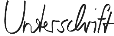 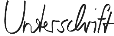 Max Mustermann